Topic: Textiles Year groupTermDesign, make and evaluate an African inspired weaving to hang in your home.Year 24 sessionsBackground knowledgeWeaving is a method of textile production in which two distinct sets of yarns or threads are interlaced at right angles to form a fabric or cloth. Other methods are knitting, crocheting, felting, and braiding or plaiting. Weaving has been used for thousands of years in most cultures to join a wide variety of materials together.What should I already know?Materials can be joined in different waysOther methods of joining could include stitching. Materials can come in a wide variety of colours, textures and thicknesses. National Curriculum ObjectivesDesigning Design a functional and appealing product for a chosen user and purpose based on a simple design criteriaGenerate, develop, model and communicate their ideas as appropriate through talking, drawing templates, mock- ups and information and communication technologyMakingSelect from and use a range of tools and equipment to preform practical tasks such as marking out, cutting, joining and finishingSelect from and use textiles according to their characteristicsEvaluating Explore and evaluate a range of existing textile products relevant to the project being undertaken Evaluate their ideas throughout and their final products against the original criteriaTechnical knowledge and understanding Understand how simple 3D textile products are made, using a template to create two identical shapesUnderstand how to join fabrics using different techniques eg. Running stitch, glue, over stitch, stapling Know and use technical vocabulary relevant to the projectsKey SkillsThe JourneyAs a year 2 designer KPII can evaluate existing products to say what is good and bad.I can think about the purpose when I come up with my design. I can think of an idea and make a mock up from paper to show how it will look.I can use my ideas to make something out of textiles. I can show that I know how to work safely to shape and cut materials using scissors. I can join materials in different ways (weaving, gluing)I can check if my design is suitable for the purposeWALT: Explore and compare existing products. Explore and evaluate a range existing products.  Explore existing products using weaving, encourage children to have a go at weaving with paper/carrier bags/wool. Could have 1 large piece of weaving for each material, children rotate round and have a go. WALT: Design a decorative hanging. Explain that children need to design a woven picture inspired by Africa to put up in their houses. As a class create design criteria – What must the design do to be successful? Draw a design of the finished picture, discuss with a partner how they will make it, why they have chosen the design/materials they have.WALT:. Make my decoration. Model cutting from the materials safely, using a template to guide their shapes. Walt: Evaluate the finished product. Complete their picture adding additional enhancements (beads/sequins etc.). Children to evaluate their finished product, communicating how it works and how it matched their design criteria, including any changes they have made.Outcomes An overview of what children will know / can doWorking towards: With support I can weave materials together.  Expected: I can create a simple picture by weaving materials together.  Exceeding: I can weave independently and make careful decisions about the colours and textures I use in my finished product. I can think of a way to attach a handle. Key VocabularyTimeline / DiagramsMaterial- what the object is made of Stitching- process of joining two materials together using a thin piece of thread and a needle, making joins between the two fabrics. Gluing- Using an adhesive substance that dries clear to join materials. Joining- When two things become linked or connected. Design- to make or draw plans for the structure or form of.Template- a paper model of the shapes you will need to cut out of a piece of a material, can be traced onto the material for an accurate shape. Fabric- soft, flexible material Wool- a string like textile made by stretching out and binding together the coat of sheep. Threads- very thin cotton fibres bound together. Weaving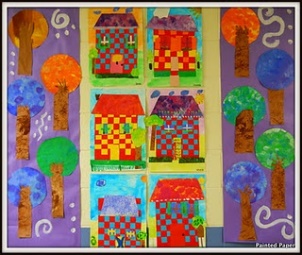 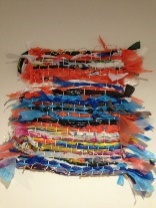 Key people / placesAssessment questions / outcomesHow can we join different materials together?How do you weave materials together? Which material did you enjoy weaving the most?Why have you chosen those colours/that design/those materials?Can you show me how to cut safely and accurately?Were you happy with your finished product? ResourcesExisting products                              Variety of textiles                                DiprylFelt                                                      Reclaimed fabric                                  ThreadPins                                                     Needles                                                 MagnetsStaples                                               Fabric Glue                                            ScissorsButtons                                              Wool                                                      Fabric paintsSequins                                              Drawing and colouring material